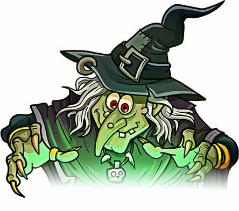 srdečně zvou v pátek 28.4. 2023 na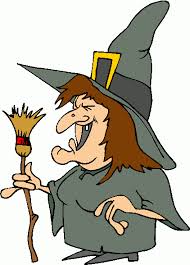 PÁLENÍ ČARODĚJNIC NA CHARAMZKUSlavnostní průvod vychází v 16,00 hod. od základní školy.V 16,30 hod. děti rozesměje a pobaví ŠAŠEK VIKY. V 18,30 hod. upálení čarodějnice.V 19:00 hod. startuje skupina SEKEC. Bohaté občerstvení zajištěno.                                                                                                                       Těšíme se na Vás!